Campo elementari e 1°-2° media a Santa Giuliana di Levico (TN):Partenza:  domenica 3 agosto ore 14.00 da piazza mercato.Ritorno: i genitori sono invitati a trascorrere l’ultima giornata di camposcuola (domenica 10 agosto) con i ragazzi. Il ritrovo è alle ore 9.00 a Villa Sacro Cuore (Via Al Dazio n. 8, Santa Giuliana di Levico). Al termine della giornata i genitori porteranno a casa in auto i propri figli.Visto il gran numero di persone presenti, chiediamo ai genitori di portare un pranzo al sacco per loro e per i ragazzi che verranno a prendere.Materiale da  portare:Cappellino o bandana per il sole;Crema solare (consigliabili protezioni alte);Magliette a maniche corte sufficienti per i cambi di tutta la settimana e qualcuna in più;Pantaloncini corti sufficienti per i cambi di tutta la settimana e qualcuno in più;Minimo 2 paia di pantaloni lunghi;Minimo 2 felpe;K-way;Calzini (almeno per ogni giorno e 2-3 paia in più di scorta)Cambio intimo sufficiente per tutta la settimana più qualche scorta;Pigiama;Ciabatte di gomma per fare la doccia e ciabatte da camera;Scarpe  comode per tutti i giorni (NO SANDALI!!);Scarpe da ginnastica comode e robuste per la passeggiata;Lenzuola\sacco a pelo (se si porta il sacco a pelo portare anche una federa per il cuscino e un sotto lenzuolo da mettere sul materasso);Sacchetto per mettere dentro gli indumenti sporchi;Torcia tascabile;Zainetto comodo da usare durante l’escursione (NO BORSETTE!!!).Soprattutto per i più piccoli i genitori possono organizzare i cambi giornalieri divisi in sacchettini. Uno per ogni giorno e uno/due in più di riserva.IMPORTANTE: i genitori devono consegnare agli animatori al momento della partenza la tessera sanitaria originale del proprio figlio!!	Retro I ragazzi non devono portare la macchina fotografica!  Se la portano, verrà sequestrata e restituita a fine camposcuola.Non sono necessari i cellulari. Per chiamare a casa verrà usato il cellulare dei sacerdoti o degli animatori presenti al campo. Se i ragazzi si portano il telefono, verrà ritirato a inizio camposcuola e dato solo per telefonare a casa nei momenti stabiliti.N.B.: SE I BAMBINI ASSUMONO DEI MEDICINALI REGOLARMENTE, UTILIZZANO PARTICOLARI ANTISTAMINICI, SOFFRONO DI ASMA, DI ALLERGIE O ALTRE PATOLOGIE, DARE AI RAGAZZI TUTTO L’OCCORRENTE E AVVISARE GLI ANIMATORI!!!!!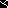 